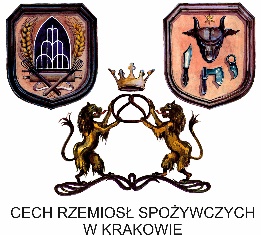 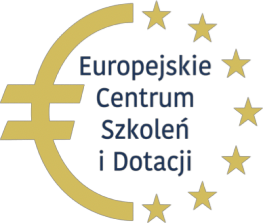 Szkolenie informacyjne z możliwości pozyskania i wykorzystaniadotacji unijnych oraz krajowych na inwestycje w branży rolno-spożywczejCech Rzemiosł Spożywczych oraz Europejskie Centrum Szkoleń i Dotacji Sp. z o.o. zaprasza na szkolenie, członków Cechu i pracowników zakładów zrzeszonych w Cechu. Celem szkolenia jest omówienie dotacji przeznaczonej na produkcję, magazynowanie, oraz wprowadzenie na rynek (sprzedaż) produktów rolnych i spożywczych.Program szkolenia: I cz. SzkoleniaPrzedstawienie założeń prefinansowania dotacji w ramach Krajowego Planu Odbudowa na lata 2022 i 2023Przedstawienie harmonogramu czasowego naboru wniosków dla branży rolno-spożywczej3 mln, 5 mln, 15 mln – kto może otrzymać? Omówienie wysokości dofinansowania dla branży rolno-spożywczejOmówienie kosztów kwalifikowanych w ramach pierwszego naboru projektów dla branży rolno-spożywczej w tym:- budowy nowych zakładów- remont i rozbudowa istniejących zakładów- zakup maszyn i urządzeń potrzebnych przedsiębiorcom- termomodernizacja budynków i finansowanie OZEOmówienie kryteriów jakie musi spełnić przedsiębiorstwo żeby otrzymać dofinansowaniePrzedstawienie zasad rozliczania pozyskanych dotacjiII cz. SzkoleniaFinansowanie wkładu własnego kredytem bankowym- kredyt inwestycyjny- kredyt obrotowy- kredyt hipotecznyFinansowanie zakupu maszyn i urządzeń będących przedmiotem dotacji poprzez leasing- charakterystyka leasingu finansowegoIII cz. SzkoleniaFotowoltaika w zakładach piekarniczych i cukierniczych- instalacja i eksploatacja Pompy ciepła w zakładach piekarniczych i cukierniczych- instalacja i eksploatacjaAudyt energetyczny jako szansa na optymalizacje kosztów energii elektrycznej oraz ogrzewaniaTermin szkolenia: 13.10.2022r. w siedzibie Cechu Rzemiosł Spożywczych, ul. Westerplatte 18, Kraków         Rozpoczęcie szkolenia godzina 13:00 do 16:00.           Prowadzący:Katarzyna Karaśkiewicz-MaguńskaPrezes Europejskiego Centrum Szkoleń i DotacjiKarol WinnickiWolna EnergiaJacek KuśSpecjalista Kredytowy Phinance S.A.